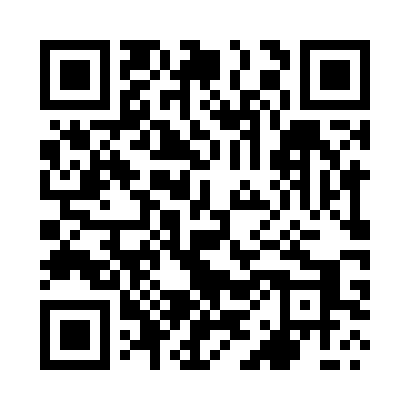 Prayer times for Wagry, PolandMon 1 Apr 2024 - Tue 30 Apr 2024High Latitude Method: Angle Based RulePrayer Calculation Method: Muslim World LeagueAsar Calculation Method: HanafiPrayer times provided by https://www.salahtimes.comDateDayFajrSunriseDhuhrAsrMaghribIsha1Mon4:156:1512:445:117:159:072Tue4:126:1312:445:137:169:093Wed4:096:1012:445:147:189:124Thu4:076:0812:435:157:209:145Fri4:046:0612:435:167:229:166Sat4:016:0312:435:177:239:187Sun3:586:0112:435:197:259:218Mon3:555:5912:425:207:279:239Tue3:525:5712:425:217:289:2510Wed3:495:5512:425:227:309:2811Thu3:465:5212:425:237:329:3012Fri3:435:5012:415:247:339:3313Sat3:405:4812:415:267:359:3514Sun3:365:4612:415:277:379:3815Mon3:335:4412:415:287:389:4016Tue3:305:4112:405:297:409:4317Wed3:275:3912:405:307:429:4618Thu3:245:3712:405:317:449:4819Fri3:205:3512:405:327:459:5120Sat3:175:3312:395:337:479:5421Sun3:145:3112:395:357:499:5622Mon3:115:2912:395:367:509:5923Tue3:075:2712:395:377:5210:0224Wed3:045:2512:395:387:5410:0525Thu3:005:2312:385:397:5510:0826Fri2:575:2112:385:407:5710:1127Sat2:535:1912:385:417:5910:1428Sun2:505:1712:385:428:0010:1729Mon2:465:1512:385:438:0210:2030Tue2:435:1312:385:448:0410:23